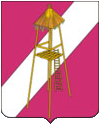    СОВЕТ СЕРГИЕВСКОГО СЕЛЬСКОГО ПОСЕЛЕНИЯ КОРЕНОВСКОГО РАЙОНАРЕШЕНИЕ 11 декабря 2020 года                                                                                    №  83                                                	                                              ст. СергиевскаяИнформация об ожидаемом исполнении показателей прогноза социально-экономического развития Сергиевского сельского поселения Кореновского района за 2020 годВ   соответствии   с   Федеральным   законом  от  6 октября 2003 года № 131 – ФЗ «Об общих принципах организации местного самоуправления в Российской Федерации», Уставом Сергиевского сельского поселения и в целях реализации полномочий, представленных органам местного самоуправления, Совет Сергиевского сельского поселения р е ш и л:            1.Утвердить «Информацию об ожидаемом исполнении показателей прогноза социально-экономического развития Сергиевского сельского поселения Кореновского района за 2020 год»2. Решение обнародовать в установленных местах и разместить в сети Интернет на официальном сайте администрации Сергиевского сельского поселения Кореновского района.3. Контроль за выполнением настоящего решения возложить на постоянную комиссию по финансово-бюджетной  и экономической политике, налогам и сборам, землепользованию и землеустройству (Бундюк).4. Настоящее решение вступает в силу с 1 января 2020 года.Исполняющий обязанности главы Сергиевского сельского поселенияКореновского района                                                                     Е.А.ГоргоцкаяИнформация об ожидаемом исполнении показателей прогноза социально-экономического развития Сергиевского сельского поселения Кореновского района за 2020 годНачальник финансового отдела администрации Сергиевского сельского поселения Кореновского района                                                                           Л.Г. БундюкПРИЛОЖЕНИЕ
УТВЕРЖДЕНАрешением Совета Сергиевского сельского поселения Кореновского района от 11.12.2020 № 83Показатель, единица измерения2019год2020год2020г. в % к 2019г.2021 год2021г. в % к 2020г.Показатель, единица измеренияотчетоценка2020г. в % к 2019г.прогноз2021г. в % к 2020г.Среднегодовая численность постоянного населения – всего,  чел.42994312100,34315100,1Среднедушевой денежный доход на одного жителя, тыс. руб.16,216,5101,917,0103,0Численность экономически активного населения, чел.22502252100,12593115,1Численность занятых в экономике,  чел.425437102,8437100Номинальная начисленная среднемесячная заработная плата, тыс. руб.16,817,8106,020,0112,4Численность занятых в личных подсобных хозяйствах, тыс.чел.2,1295,22,2110Среднемесячные доходы занятых в личных подсобных хозяйствах, тыс.руб.16,218,2112,320,0109,9Численность зарегистрированных безработных (район), чел.652866,73057,7Уровень регистрируемой безработицы, в процентах к численности трудоспособного населения в трудоспособном возрасте (район)0,22,412001,562,5Прибыль прибыльных предприятий, млн. руб.52,056,0107,757,0101,8Убыток предприятий, млн. руб.000Прибыль (убыток) – сальдо,  млн.руб.52,056,0107,757,0101,8Фонд оплаты труда, млн.руб.48,252,3108,553,0101,3Производство и распределение электроэнергии, газа и воды (E), млн.руб0,10,11000,1100в т.ч. по крупным и средним предприятиям, тыс.руб.000Производство основных видов промышленной продукции в натуральном выраженииОбъем продукции сельского хозяйства всех категорий хозяйств, млн. руб.520,1524,2100,8530,0101,1в том числе сельскохозяйственных организаций200,6246,2122,7250,0101,5в том числе крестьянских (фермерских) хозяйств и хозяйств индивидуальных предпринимателей104,599,094,7100,0101в том числе личных подсобных хозяйств215,0179,083,3180100,6Производство основных видов сельскохозяйственной продукцииЗерновые и зернобобовые (в весе  после доработки), тыс.тонн41,051124,455107,8в т.ч. сельскохозяйственные организации27,331,7116,133,0104,1в т.ч. крестьянские (фермерские) хозяйства и хозяйства индивидуальных предпринимателей13,719,3140,922,0114в т.ч. личные подсобные хозяйства000Кукуруза, тыс. тонн12,212,6103,313,0103,2Сахарная свекла, тыс. тонн0,280,31110,70,35112,9в т.ч. крестьянские (фермерские) хозяйства и хозяйства индивидуальных предпринимателей000Подсолнечник (в весе после доработки), тыс. тонн3,63,9108,34,5115,4в т.ч. сельскохозяйственные организации2,72,71002,9107,4в т.ч. крестьянские (фермерские) хозяйства и хозяйства индивидуальных предпринимателей0,91,2133,31,6133,3в т.ч. личные подсобные хозяйства000Картофель - всего, тыс. тонн2,42,5104,22,8112в том числе крестьянских (фермерских) хозяйств и хозяйств индивидуальных предпринимателей1,51,6106,71,7106,3в том числе в личных подсобных хозяйствах0,90,91001,1122,2Овощи - всего, тыс. тонн2,843,1109,23,4109,7в т.ч. сельскохозяйственные организации000в том числе крестьянских (фермерских) хозяйств и хозяйств индивидуальных предпринимателей1,21,21001,3108,3в том числе в личных подсобных хозяйствах1,641,9115,92,1110,5Плоды и ягоды, тыс. тонн0,130,19146,20,20105,3в том числе в личных подсобных хозяйствах0,130,19146,20,20105,3Мясо в живой массе- всего, тыс. тонн 0,620,65104,80,66101,5в том числе крестьянских (фермерских) хозяйств и хозяйств индивидуальных предпринимателей0,040,071750,08114,3в том числе в личных подсобных хозяйствах0,580,581000,58100Молоко- всего, тыс. тонн1,51,7113,31,8105,9в том числе крестьянских (фермерских) хозяйств и хозяйств индивидуальных предпринимателей0,090,1111,10,2200в том числе в личных подсобных хозяйствах1,411,6113,51,6100Яйца- всего, млн. штук1,31,4107,71,5107,1в том числе крестьянских (фермерских) хозяйств и хозяйств индивидуальных предпринимателей0,0400в том числе в личных подсобных хозяйствах1,261,4111,11,5107,1Улов рыбы в прудовых и других рыбоводных хозяйствах, тонн114,5120104,8122101,7в том числе сельскохозяйственных организаций000в том числе крестьянских (фермерских) хозяйств и хозяйств индивидуальных предпринимателей114,5120104,8122101,7Численность поголовья сельскохозяйственных животных  Крупный рогатый скот, голов37035194,9370105,4в том числе сельскохозяйственных организаций000в том числе крестьянских (фермерских) хозяйств и хозяйств индивидуальных предпринимателей20615173,3206136,4в том числе в личных подсобных хозяйствах16420012216482из общего поголовья крупного рогатого скота — коровы, голов165170103175102,9в том числе крестьянских (фермерских) хозяйств и хозяйств индивидуальных предпринимателей7275104,280106,7в том числе в личных подсобных хозяйствах9395102,295100Свиньи, голов 000в том числе крестьянских (фермерских) хозяйств и хозяйств индивидуальных предпринимателей000в том числе в личных подсобных хозяйствах000Овцы и козы, голов4870145,875107,1Птица, тысяч голов141410015107,1Кролики, голов377402106,6410102Лошади, голов610166,710100Оборот розничной торговли,  млн. руб.340,4342,5100,6345100,7Оборот общественного питания, млн. руб.12,913,1101,613,2100,8Объем платных услуг населению, млн. руб.34133,34,5112,5Социальная сфераЧисленность детей в  дошкольных  образовательных учреждениях,  чел.14012992,1130100,8Численность населения в возрасте 1-6 лет (за исключением школьников),человек266267100,4268100,4Охват детей в возрасте 1-6 лет дошкольного учреждения, %52,648,391,848,5100,4количество мест в учреждениях дошкольного образования, единиц100858585100Количество групп альтернативных моделей дошкольного образования, единиц331003100Численность учащихся в учреждениях:общеобразовательных,  чел.40039298400102Численность обучающихся в первую смену в дневных учреждениях общего образования в % к общему числу обучающихся в этих учреждениях100100100100100Ввод в эксплуатацию:жилых домов предприятиями всех форм собственности,  тыс.кв. м общей площади0,50,29580,30103,4из общего итога – построенные населением за свой  счет и с помощью кредитов, кв.м общей площади0,50,29580,30103,4Средняя обеспеченность населения площадью жилых квартир (на конец года), кв. м. на чел.3233103,133100Обеспеченность населения учреждениями социально-культурной сферы:амбулаторно-поликлиническими учреждениями, посещений в смену на 10 тыс. населения 221,7226101,9227100,4врачами, чел. на 10 тыс. населения5,35,5103,85,7103,6средним медицинским персоналом, чел. на 10 тыс. населения1617106,317100Спортивными сооружениями, кв.м.на 1 тыс.населения0,790,791000,79100дошкольными образовательными учреждениями, мест на 1000 детей дошкольного возраста78676997,8769100Количество детей дошкольного возраста, находящихся в очереди в учреждения дошкольного образования, человек272281,51568,2удельный вес населения, занимающегося спортом, %35,03510050142,9Количество организаций, зарегистрированных на территории сельского поселения, единицв том числе количество организаций муниципальной формы собственности661006100в том числе количество организаций частной формы собственности771007100в том числе индивидуальных предпринимателей119120100,8120100Малый бизнесКоличество субъектов малого предпринимательства на территории поселения, единиц747410074100Доля среднесписочной численности работников (без внешних совместителей) малых предприятий в среднесписочной численности работников (без внешних совместителей) всех предприятий и организаций, %16,716,710016,7100Общий объем расхода бюджета поселения на развитие и поддержку малого предпринимательства в расчете на одно малое предприятие (в рамках муниципальной целевой программы), рублей500050001005000100Инфраструктурная обеспеченность населенияПротяженность освещенных улиц, км.282810028100Протяженность водопроводных сетей, км.37,237,210037,2100Протяженность канализационных сетей, км.4,14,11004,1100Протяженность автомобильных дорог местного значения, км.44,744,710044,7100в том числе с твердым покрытием32,832,810032,8100Удельный вес газифицированных квартир (домовладений) от общего количества квартир (домовладений), %85,885,810085,8100Обеспеченность населения объектами розничной торговли, кв. м. на 1 тыс. населения251,9251,9100251,9100БлагоустройствоПротяженность отремонтированных автомобильных дорог местного значения с твердым покрытием, км039,340101,8Количество установленных светильников наружного освещения, шт.000Протяженность отремонтированной водопроводной сети, км0,61,22001,2100Окружающая средаСтепень загрязнения атмосферного воздуха (уровень превышения предельно допустимой концентрации вредных веществ в воздухе), %000